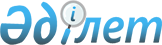 Саран қалалық мәслихатының 2008 жылғы 19 желтоқсандағы 10 сессиясының "2009 жылға арналған қалалық бюджет туралы" N 191 шешіміне өзгерістер енгізу туралы
					
			Күшін жойған
			
			
		
					Қарағанды облысы Саран қаласы мәслихатының 19 сессиясының 2009 жылғы 27 қазандағы N 331 шешімі. Қарағанды облысы Саран қаласы Әділет басқармасында 2009 жылғы 29 қазанда N 8-7-91 тіркелді. Қолданылу мерзімінің өтуіне байланысты күші жойылды (Қарағанды облысы Cаран қалалық мәслихатының 2011 жылғы 11 мамырдағы N 2-27/63 хатымен)      Ескерту. Қолданылу мерзімінің өтуіне байланысты күші жойылды (Қарағанды облысы Саран қалалық мәслихатының 2011.05.11 N 2-27/63 хатымен).

      Қазақстан Республикасының 2008 жылғы 4 желтоқсандағы Бюджет кодексіне, Қазақстан Республикасының 2001 жылғы 23 қаңтардағы "Қазақстан Республикасындағы жергілікті мемлекеттік басқару және өзін-өзі басқару туралы" Заңына сәйкес, Саран қалалық мәслихаты ШЕШІМ ЕТТІ:



      1. Қалалық мәслихаттың 2008 жылғы 19 желтоқсандағы 10 сессиясының "2009 жылға арналған қалалық бюджет туралы" N 191 шешіміне (нормативтік құқықтық актілерді мемлекеттік тіркеу Тізілімінде тіркеу нөмірі – 8-7-73, "Ваша газета" газетінде 2008 жылғы 27 желтоқсанда N 52 жарияланған), Саран қалалық мәслихатының 2009 жылғы 23 сәуірдегі 15 сессиясының N 260 шешімімен өзгерістер енгізілген (нормативтік құқықтық актілерді мемлекеттік тіркеу Тізілімінде тіркеу нөмірі – 8-7-84, "Ваша газета" газетінде 2009 жылғы 1 мамырдағы N 18 жарияланған), Саран қалалық мәслихатының 2009 жылғы 23 шілдедегі 16 сессиясының N 283 шешімімен (нормативтік құқықтық актілерді мемлекеттік тіркеу Тізілімінде тіркеу нөмірі – 8-7-88, "Ваша газета" газетінде 2009 жылғы 31 шілдедегі N 31 жарияланған), Саран қалалық мәслихатының 2009 жылғы 08 қыркүйектегі кезектен тыс 17 сессиясының N 304 шешімімен өзгерістер енгізілген (нормативтік құқықтық актілерді мемлекеттік тіркеу Тізілімінде тіркеу нөмірі – 8-7-90, "Ваша газета" газетінде 2009 жылғы 18 қыркүйекте N 38 жарияланған) келесі өзгерістер енгізілсін:



      Көрсетілген шешімнің 1 қосымшасы осы шешімнің қосымшасына сәйкес жаңа редакцияда мазмұндалсын.



      2. Осы шешім 2009 жылғы 1 қаңтардан қолданысқа енгізіледі.      Сессия төрағасы                            Қ. Сатова      Мәслихат хатшысы                           Р. Бекбанов

Саран қалалық мәслихатының

2009 жылғы 27 қазанның N 331 шешіміне

қосымша 1

2009 жылға арналған Қалалық бюджет
					© 2012. Қазақстан Республикасы Әділет министрлігінің «Қазақстан Республикасының Заңнама және құқықтық ақпарат институты» ШЖҚ РМК
				СанатыСанатыСанатыСанатыНақтыланған бюджет мың теңгеСыныбыСыныбыСыныбыНақтыланған бюджет мың теңгеIшкi сыныбыIшкi сыныбыНақтыланған бюджет мың теңгеАтауыНақтыланған бюджет мың теңге12345І. Кірістер16577811Салықтық түсімдер42425401Табыс салығы1202682Жеке табыс салығы12026803Әлеуметтiк салық102601Әлеуметтік салық1026004Меншiкке салынатын салықтар2530331Мүлiкке салынатын салықтар685003Жер салығы1595234Көлiк құралдарына салынатын салық250005Бірыңғай жер салығы1005Тауарларға, жұмыстарға және қызметтер көрсетуге салынатын iшкi салықтар363412Акциздер5203Табиғи және басқа ресурстарды пайдаланғаны үшiн түсетiн түсiмдер305001054Кәсiпкерлiк және кәсiби қызметтi жүргiзгенi үшiн алынатын алымдар35005Құмар ойын бизнеске салық45108Заңдық мәнді іс-әрекеттерді жасағаны және (немесе) құжаттар бергені үшін оған уәкілеттігі бар мемлекеттік органдар немесе лауазымды адамдар алатын міндетті төлемдер43521Мемлекеттік баж43522Салықтық емес түсiмдер423701Мемлекет меншігінен түсетін түсімдер40375Мемлекет меншігіндегі мүлікті жалға беруден түсетін кірістер403706Басқа да салықтық емес түсiмдер2001Басқа да салықтық емес түсiмдер2003Негізгі капиталды сатудан түсетін түсімдер750003Жердi және материалдық емес активтердi сату75004Трансферттердің түсімдері122179002Мемлекеттiк басқарудың жоғары тұрған органдарынан түсетiн трансферттер12217902Облыстық бюджеттен түсетiн трансферттер1221790Функционалдық топФункционалдық топФункционалдық топФункционалдық топФункционалдық топНақтыланған бюджет мың теңгеКіші функцияКіші функцияКіші функцияКіші функцияНақтыланған бюджет мың теңгеБюджеттік бағдарламалардың әкiмшiсiБюджеттік бағдарламалардың әкiмшiсiБюджеттік бағдарламалардың әкiмшiсiНақтыланған бюджет мың теңгеБағдарламаБағдарламаНақтыланған бюджет мың теңгеАтауыНақтыланған бюджет мың теңге123456II Шығындар166206201Жалпы сипаттағы мемлекеттiк қызметтер817341Мемлекеттiк басқарудың жалпы функцияларын орындайтын өкiлдi, атқарушы және басқа органдар58813112Аудан (облыстық маңызы бар қала) мәслихатының аппараты10489001Аудан (облыстық маңызы бар қала) мәслихатының қызметін қамтамасыз ету10489122Аудан (облыстық маңызы бар қала) әкімінің аппараты34457001Аудан (облыстық маңызы бар қала) әкімінің қызметін қамтамасыз ету34206002Ақпараттық жүйелер құру251123Қаладағы аудан, аудандық маңызы бар қала, кент, ауыл (село), ауылдық (селолық) округ әкімінің аппараты13867001Қаладағы ауданның, аудандық маңызы бар қаланың, кенттің, ауылдың (селоның), ауылдық (селолық) округтің әкімі аппаратының қызметін қамтамасыз ету138672Қаржылық қызмет16004452Ауданның (облыстық маңызы бар қаланың) қаржы бөлімі16004001Қаржы бөлімінің қызметін қамтамасыз ету10587002Ақпараттық жүйелер құру30003Салық салу мақсатында мүлікті бағалауды жүргізу443011Коммуналдық меншікке түскен мүлікті есепке алу, сақтау, бағалау және сату49445Жоспарлау және статистикалық қызмет6917453Ауданның (облыстық маңызы бар қаланың) экономика және бюджеттік жоспарлау бөлімі6917001Экономика және бюджеттік жоспарлау бөлімнің қызметін қамтамасыз ету6783002Ақпараттық жүйелер құру13402Қорғаныс33181Әскери мұқтаждар3118122Аудан (облыстық маңызы бар қала) әкімінің аппараты3118005Жалпыға бірдей әскери міндетті атқару шеңберіндегі іс-шаралар31182Төтенше жағдайлар жөнiндегi жұмыстарды ұйымдастыру200122Аудан (облыстық маңызы бар қала) әкімінің аппараты200007Аудандық (қалалық) ауқымдағы дала өрттерінің, сондай-ақ мемлекеттік өртке қарсы қызмет органдары құрылмаған елдi мекендерде өрттердің алдын алу және оларды сөндіру жөніндегі іс-шаралар20003Қоғамдық тәртіп, қауіпсіздік, құқықтық, сот, қылмыстық-атқару қызметі47221Құқық қорғау қызметi4722458Ауданның (облыстық маңызы бар қаланың) тұрғын үй-коммуналдық шаруашылығы, жолаушылар көлігі және автомобиль жолдары бөлімі4722021Елді мекендерде жол жүру қозғалысын реттеу бойынша жабдықтар мен құралдарды пайдалану472204Бiлiм беру8561171Мектепке дейiнгi тәрбие және оқыту116449464Ауданның (облыстық маңызы бар қаланың) білім беру бөлімі99740009Мектепке дейінгі тәрбие ұйымдарының қызметін қамтамасыз ету99740471Саран қаласының білім беру, дене шынықтыру және спорт бөлімі ММ16709003Мектепке дейінгі тәрбие ұйымдарының қызметін қамтамасыз ету167092Бастауыш, негізгі орта және жалпы орта білім беру595517464Ауданның (облыстық маңызы бар қаланың) білім беру бөлімі498186003Жалпы білім беру412537006Балалар үшін қосымша білім беру54718010Республикалық бюджеттен берілетін нысаналы трансферттердің есебінен білім берудің мемлекеттік жүйесіне оқытудың жаңа технологияларын енгізу30931471Саран қаласының білім беру, дене шынықтыру және спорт бөлімі ММ97331004Жалпы білім беру86730005Балалар үшін қосымша білім беру9745006Республикалық бюджеттен мақсаты трансферттер есебінен мемлекеттік білім беру жиесінде жаңа оқыту технологияларын енгізу8569Бiлiм беру саласындағы өзге де қызметтер144151464Ауданның (облыстық маңызы бар қаланың) білім беру бөлімі144151001Білім беру бөлімінің қызметін қамтамасыз ету5462002Ақпараттық жүйелер құру74005Ауданның (облыстық маңызы бар қаланың) мемлекеттік білім беру мекемелер үшін оқулықтар мен оқу-әдiстемелiк кешендерді сатып алу және жеткізу8485011Аймақтық жұмыспен қамту және кадрларды қайта даярлау стратегиясын жүзеге асыру шеңберінде білім беру объектілерінде күрделі, ағымдағы жөндеулер13013006Әлеуметтiк көмек және әлеуметтiк қамсыздандыру1653972Әлеуметтiк көмек147846123Қаладағы аудан, аудандық маңызы бар қала, кент, ауыл (село), ауылдық (селолық) округ әкімінің аппараты4394003Мұқтаж азаматтарға үйінде әлеуметтік көмек көрсету4394451Ауданның (облыстық маңызы бар қаланың) жұмыспен қамту және әлеуметтік бағдарламалар бөлімі132072002Еңбекпен қамту бағдарламасы40792005Мемлекеттік атаулы әлеуметтік көмек2968006Тұрғын үй көмегі42049007Жергілікті өкілетті органдардың шешімі бойынша азаматтардың жекелеген топтарына әлеуметтік көмек18105010Үйден тәрбиеленіп оқытылатын мүгедек балаларды материалдық қамтамасыз ету764014Мұқтаж азаматтарға үйде әлеуметтiк көмек көрсету1775201618 жасқа дейінгі балаларға мемлекеттік жәрдемақылар2842017Мүгедектерді оңалту жеке бағдарламасына сәйкес, мұқтаж мүгедектерді міндетті гигиеналық құралдармен қамтамасыз етуге, және ымдау тілі мамандарының, жеке көмекшілердің қызмет көрсету6800464Ауданның (облыстық маңызы бар қаланың) білім беру бөлімі8899008Білім беру ұйымдарының күндізгі оқу нысанының оқушылары мен тәрбиеленушілерін әлеуметтік қолдау8899471Саран қаласының білім беру, дене шынықтыру және спорт бөлімі ММ2481012Күндізгі оқу формасымен оқытылатын ұйымдардың тәрбиешілері мен оқытушыларын әлеуметтік қолдау24819Әлеуметтiк көмек және әлеуметтiк қамтамасыз ету салаларындағы өзге де қызметтер17551451Ауданның (облыстық маңызы бар қаланың) жұмыспен қамту және әлеуметтік бағдарламалар бөлімі17551001Жұмыспен қамту және әлеуметтік бағдарламалар бөлімінің қызметін қамтамасыз ету17075011Жәрдемақыларды және басқа да әлеуметтік төлемдерді есептеу, төлеу мен жеткізу бойынша қызметтерге ақы төлеу375012Ақпараттық жүйелер құру10107Тұрғын үй-коммуналдық шаруашылық1795471Тұрғын үй шаруашылығы92011458Ауданның (облыстық маңызы бар қаланың) тұрғын үй-коммуналдық шаруашылығы, жолаушылар көлігі және автомобиль жолдары бөлімі29358003Мемлекеттік тұрғын үй қорының сақтаулуын ұйымдастыру5983467Ауданның (облыстық маңызы бар қаланың) құрылыс бөлімі62653003Мемлекеттік коммуналдық тұрғын қордан тұрғын үй құрылысы және (немесе) сатып алу62653472Құрылыс, архитектура және сәулет бөлімі23375003Мемлекеттік коммуналды тұрғын үй фондынан үйлерді иелену және (немесе) салу23375011Республикалық қаржыдан трансферазы есебінен233752Коммуналдық шаруашылық52815458Ауданның (облыстық маңызы бар қаланың) тұрғын үй-коммуналдық шаруашылығы, жолаушылар көлігі және автомобиль жолдары бөлімі52815011Шағын қалаларды жылумен жабдықтауды үздіксіз қамтамасыз ету800012Сумен жабдықтау және су бөлу жүйесінің қызмет етуі44992026Ауданның (облыстық маңызы бар қаланың) коммуналдық меншігіндегі жылу жүйелерін қолдануды ұйымдастыру70233Елді-мекендерді көркейту34721123Қаладағы аудан, аудандық маңызы бар қала, кент, ауыл (село), ауылдық (селолық) округ әкімінің аппараты5512008Елді мекендерде көшелерді жарықтандыру1800009Елді мекендердің санитариясын қамтамасыз ету1520010Жерлеу орындарын күтіп-ұстау және туысы жоқ адамдарды жерлеу17011Елді мекендерді абаттандыру мен көгалдандыру2175458Ауданның (облыстық маңызы бар қаланың) тұрғын үй-коммуналдық шаруашылығы, жолаушылар көлігі және автомобиль жолдары бөлімі29209015Елдi мекендердегі көшелердi жарықтандыру8122016Елдi мекендердiң санитариясын қамтамасыз ету8413017Жерлеу орындарын күтiп-ұстау және туысы жоқтарды жерлеу373018Елдi мекендердi абаттандыру және көгалдандыру1230108Мәдениет, спорт, туризм және ақпараттық кеңістiк2503091Мәдениет саласындағы қызмет48287455Ауданның (облыстық маңызы бар қаланың) мәдениет және тілдерді дамыту бөлімі48287003Мәдени-демалыс жұмысын қолдау482872Спорт3349465Ауданның (облыстық маңызы бар қаланың) Дене шынықтыру және спорт бөлімі2962006Аудандық (облыстық маңызы бар қалалық) деңгейде спорттық жарыстар өткiзу1111007Әртүрлi спорт түрлерi бойынша аудан (облыстық маңызы бар қала) құрама командаларының мүшелерiн дайындау және олардың облыстық спорт жарыстарына қатысуы1851471Саран қаласының білім беру, дене шынықтыру және спорт бөлімі ММ387014Аудандық деңгейде спорт жарыстарын өткізу212015Облыстық спорт жарыстарынан әртүрлі спорт түрлері бойынша аудандық құрама командаларын мүшелерін дайындау1753Ақпараттық кеңiстiк31152455Ауданның (облыстық маңызы бар қаланың) мәдениет және тілдерді дамыту бөлімі22686006Аудандық (қалалық) кiтапханалардың жұмыс iстеуi20906007Мемлекеттік тілді және Қазақстан халықтарының басқа да тілді дамыту1780456Ауданның (облыстық маңызы бар қаланың) ішкі саясат бөлімі8466002Бұқаралық ақпарат құралдары арқылы мемлекеттiк ақпарат саясатын жүргізу84669Мәдениет, спорт, туризм және ақпараттық кеңiстiктi ұйымдастыру жөнiндегi өзге де қызметтер167521455Ауданның (облыстық маңызы бар қаланың) мәдениет және тілдерді дамыту бөлімі155604001Мәдениет және тілдерді дамыту бөлімінің қызметін қамтамасыз ету5901002Ақпараттық жүйелер құру134004Аймақтық жұмыспен қамту және кадрларды қайта даярлау стратегиясын жүзеге асыру шеңберінде мәдениет объектілерінде күрделі, ағымдағы жөндеулер149569456Ауданның (облыстық маңызы бар қаланың) ішкі саясат бөлімі10000001Ішкі саясат бөлімінің қызметін қамтамасыз ету8490003Жастар саясаты саласындағы өңірлік бағдарламаларды iске асыру1376004Ақпараттық жүйелер құру134465Ауданның (облыстық маңызы бар қаланың) Дене шынықтыру және спорт бөлімі1917001Дене шынықтыру және спорт бөлімі қызметін қамтамасыз ету1892002Ақпараттық жүйелер құру2510Ауыл, су, орман, балық шаруашылығы, ерекше қорғалатын табиғи аумақтар, қоршаған ортаны және жануарлар дүниесін қорғау, жер қатынастары62061Ауыл шаруашылығы2761462Ауданның (облыстық маңызы бар қаланың) ауыл шаруашылық бөлімі2761001Ауыл шаруашылығы бөлімінің қызметін қамтамасыз ету2375002Ақпараттық жүйелер құру136003Мал көмінділерінің (биотермиялық шұңқырлардың) жұмыс істеуін қамтамасыз ету100004Ауру жануарларды санитарлық союды ұйымдастыру1506Жер қатынастары3445463Ауданның (облыстық маңызы бар қаланың) жер қатынастары бөлімі3445001Жер қатынастары бөлімінің қызметін қамтамасыз ету3311005Ақпараттық жүйелер құру13411Өнеркәсіп, сәулет, қала құрылысы және құрылыс қызметі79892Сәулет, қала құрылысы және құрылыс қызметі7989467Ауданның (облыстық маңызы бар қаланың) құрылыс бөлімі3095001Құрылыс бөлімінің қызметін қамтамасыз ету2960014Ақпараттық жүйелер құру135468Ауданның (облыстық маңызы бар қаланың) сәулет және қала құрылысы бөлімі2575001Қала құрылысы және сәулет бөлімінің қызметін қамтамасыз ету2441002Ақпараттық жүйелер құру134472Құрылыс, архитектура және сәулет бөлімі2319001Құрылыс, архитектура және сәулет бөлімінің қызметін қамтамасыз ету231912Көлiк және коммуникация868181Автомобиль көлiгi86818123Қаладағы аудан, аудандық маңызы бар қала, кент, ауыл (село), ауылдық (селолық) округ әкімінің аппараты4356013Аудандық маңызы бар қалаларда, кенттерде, ауылдарда (селоларда), ауылдық (селолық) округтерде автомобиль жолдарының жұмыс істеуін қамтамасыз ету4356458Ауданның (облыстық маңызы бар қаланың) тұрғын үй-коммуналдық шаруашылығы, жолаушылар көлігі және автомобиль жолдары бөлімі82462023Автомобиль жолдарының жұмыс істеуін қамтамасыз ету8246213Басқалар199033Кәсiпкерлiк қызметтi қолдау және бәсекелестікті қорғау6354469Ауданның (облыстық маңызы бар қаланың) кәсіпкерлік бөлімі6259001Кәсіпкерлік бөлімі қызметін қамтамасыз ету5513002Ақпараттық жүйелер құру134003Кәсіпкерлік қызметті қолдау612454Кәсіпкерлік және халық шаруашылық бөлімі95006Кәсіпкерлік әрекетті қолдау959Басқалар13549452Ауданның (облыстық маңызы бар қаланың) қаржы бөлімі100012Ауданның (облыстық маңызы бар қаланың) жергілікті атқарушы органының резерві100454Кәсіпкерлік және халық шаруашылық бөлімі2405001Кәсіпкерлік және халық шаруашылық бөлімінің қызметін қамтамасыз ету2405458Ауданның (облыстық маңызы бар қаланың) тұрғын үй-коммуналдық шаруашылығы, жолаушылар көлігі және автомобиль жолдары бөлімі8425001Тұрғын үй-коммуналдық шаруашылығы, жолаушылар көлігі және автомобиль жолдары бөлімінің қызметін қамтамасыз ету7341020Ақпараттық жүйелер құру119106Табиғи және техногендік сипаттағы төтенше жағдайларды жою үшін жергілікті атқарушы органның төтенше резервтері есебінен іс-шаралар жүргізу965471Ауданын білім беру, физикалық культура және спорт бөлімі2619001Ауданын білім беру, физикалық культура және спорт бөлімі, бөлімінің қызметін қамтамасыз ету261915Трансферттер21Трансферттер2452Ауданның (облыстық маңызы бар қаланың) қаржы бөлімі2006Нысаналы пайдаланылмаған (толық пайдаланылмаған) трансферттерді қайтару2III. Таза бюджеттік несиелеу0IV. Қаржы активтерімен операциялар бойынша сальдо18398Қаржылық активтерді сатып алу18398Қаржылық активтерді сатып алу1839813Басқалар183989Басқалар18398452Ауданның (облыстық маңызы бар қаланың) қаржы бөлімі18398014Заңды тұлғалардың жарғылық капиталын қалыптастыру немесе ұлғайту18398V. Бюджеттік дефициті (профициті)22679VI. Бюджеттік қаржыландыру (профициті пайдалану)22679